SWOT ANALÝZA – MODERNÍ DIDAKTICKÉ FORMY VEDOUCÍ K ROZVOJI KLÍČOVÝCH KOMPETENCÍPROJEKTU MÍSTNÍ AKČNÍ PLÁN ROZVOJE VZDĚLÁVÁNÍ ORP LOUNY IVRegistrační číslo projektu: CZ.02.02.04/00/23_017/0008326Sestavení SWOT analýzy  - Moderní didaktické formy vedoucí k rozvoji klíčových kompetencí vycházelo v první řadě z realizovaného dotazníkového šetření na základních školách v území ORP Louny.Podrobné vyhodnocení dotazníkového šetření je přílohou tohoto dokumentu.Jednotlivé argumenty zástupci škol známkovali od 1 velmi dobré – 5 – velmi špatné.SWOT analýza byla sestavena z průměrného hodnocení argumentů napříč školami.V silných stránkách jsou uvedeny skutečnosti, které obdrželi největší počet známkování 1 či 2 zástupci škol napříč. Avšak je nutné zmínit, že i zde se vyskytovaly školy, ikdyž poměrově v menším množství, u kterých dané skutečnosti nejsou řešeny na dobré úrovni.SWOT analýza charakterizuje tedy v první řadě agregované vyhodnocení argumentů průřezově územím.Dále byla SWOT analýza projednávána pracovními skupinami, doplňována a upravovánaPosléze byl realizovaný komunikační proces napříč územím – SWOT poskytnuta všem ke shlédnutí a případným úpravámSchválena pracovními skupinami a řídícím výborem projektu MAP 4.Příloha č.1Vyhodnocení dotazníkového šetřeníDotaz: Škola má dostatek moderních didaktických pomůcek pro podporu výuky(MG, ČG, IT – DIGITÁLNÍ GRAMOTNOST, CIZÍ JAZYKY, POLYTECHNIKA, PODNIKAVOST-FINANČNÍ GRAMOTNOST)(jednotlivé oblasti byly zástupci škol známkovány – 1 – výborně daří se, 5 – nerealizujeme, nedaří se, potřebovali bychom pomoci)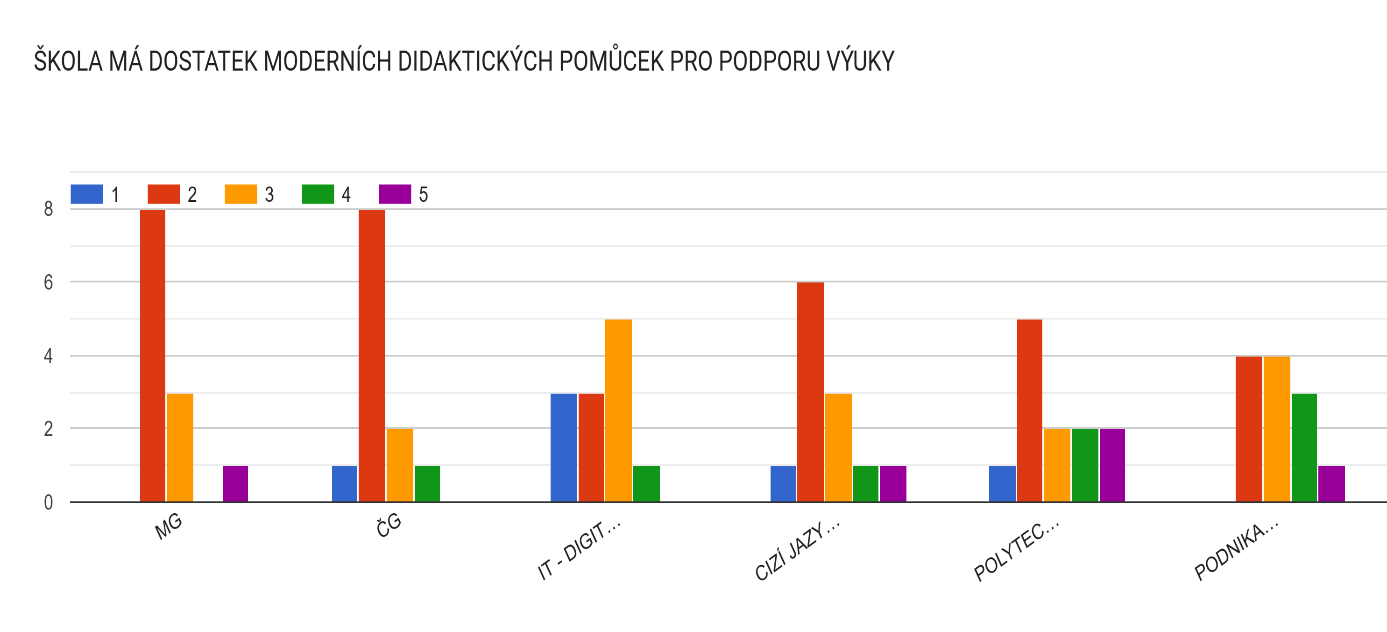 1 A) Co byste případně nejvíce potřebovali, uvítaliMG, AjRealizovat přístavbu a vybudovat nové odborné učebnyPolytechnika - vybavení venkovní třídy ZŠNejvíce bychom potřebovali didaktické pomůcky na matematiku, češtinu, prvouku, přírodověduZařízení učebny na polytechnické vzdělávání a počítačovou učebnuVíce výukového materiáluKnihy ČJ i dvojjazyčnéFinanční podporu.Více prostředků ohledně polytechniky - finančně náročnější.Pomůcky pro polytechnikuDotaz: Škola využívá dotačních titulů k pořízení nových moderních pomůcek(MG, ČG, IT – DIGITÁLNÍ GRAMOTNOST, CIZÍ JAZYKY, POLYTECHNIKA, PODNIKAVOST-FINANČNÍ GRAMOTNOST)(jednotlivé oblasti byly zástupci škol známkovány – 1 – výborně daří se, 5 – nerealizujeme, nedaří se, potřebovali bychom pomoci)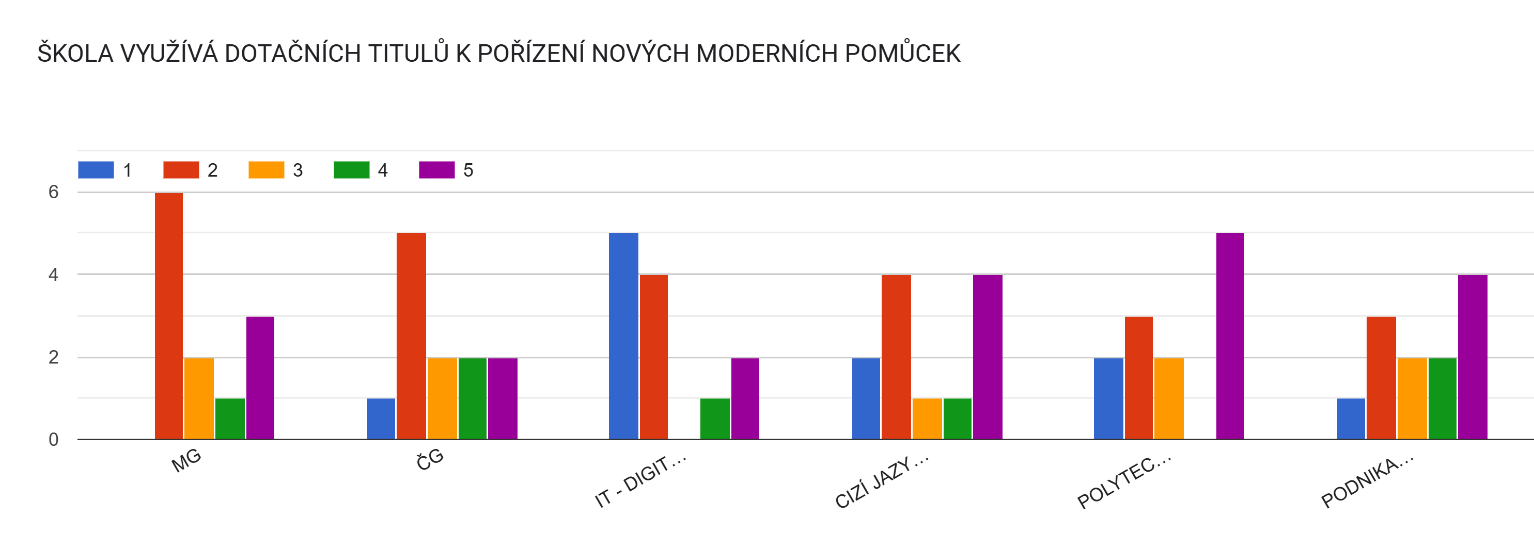 Dotaz: Vedení školy podporuje implementaci moderních metod a pomůcek do výuky a motivuje PP(MG, ČG, IT – DIGITÁLNÍ GRAMOTNOST, CIZÍ JAZYKY, POLYTECHNIKA, PODNIKAVOST- FINANČNÍ GRAMOTNOST)(jednotlivé oblasti byly zástupci škol známkovány – 1 – výborně daří se, 5 – nerealizujeme,  nedaří se, potřebovali  bychom pomoci)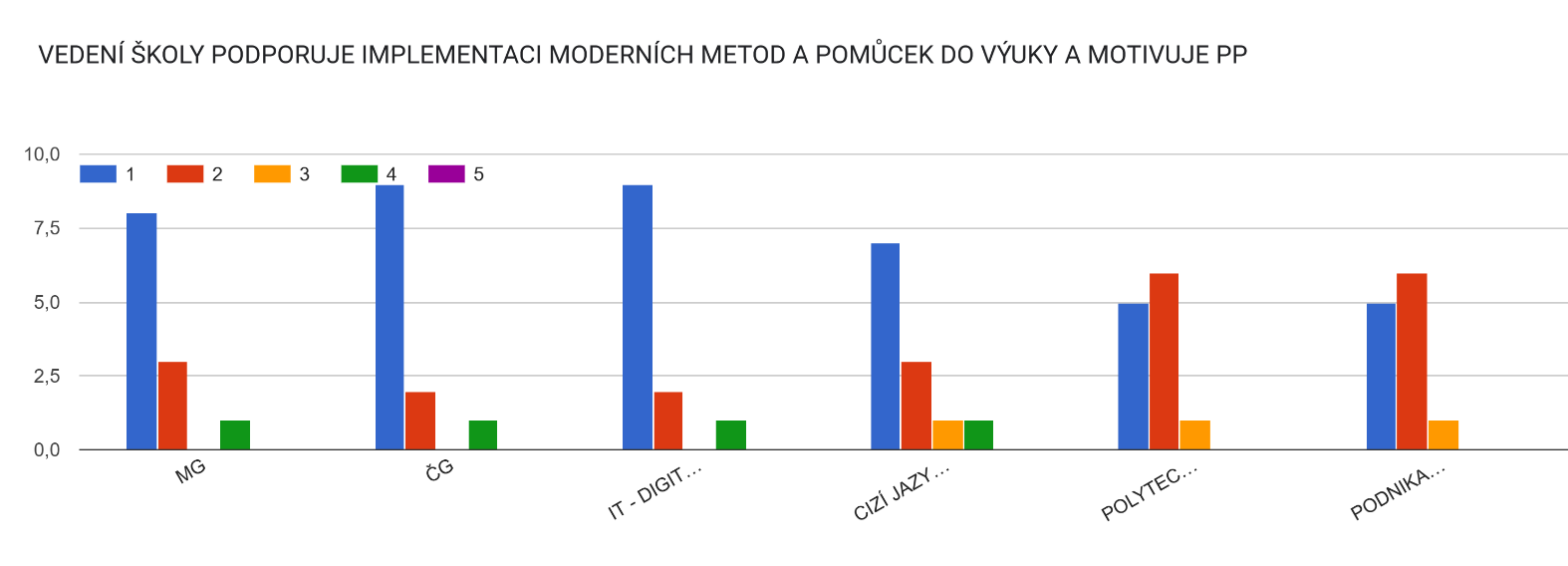 Dotaz: Dostatečný počet kvalifikovaných PP (MG, ČG, IT – DIGITÁLNÍ GRAMOTNOST, CIZÍ JAZYKY, POLYTECHNIKA, PODNIKAVOST- FINANČNÍ GRAMOTNOST) (jednotlivé oblasti byly zástupci škol známkovány – 1 – výborně daří se, 5 – nerealizujeme, nedaří se, potřebovali bychom pomoci)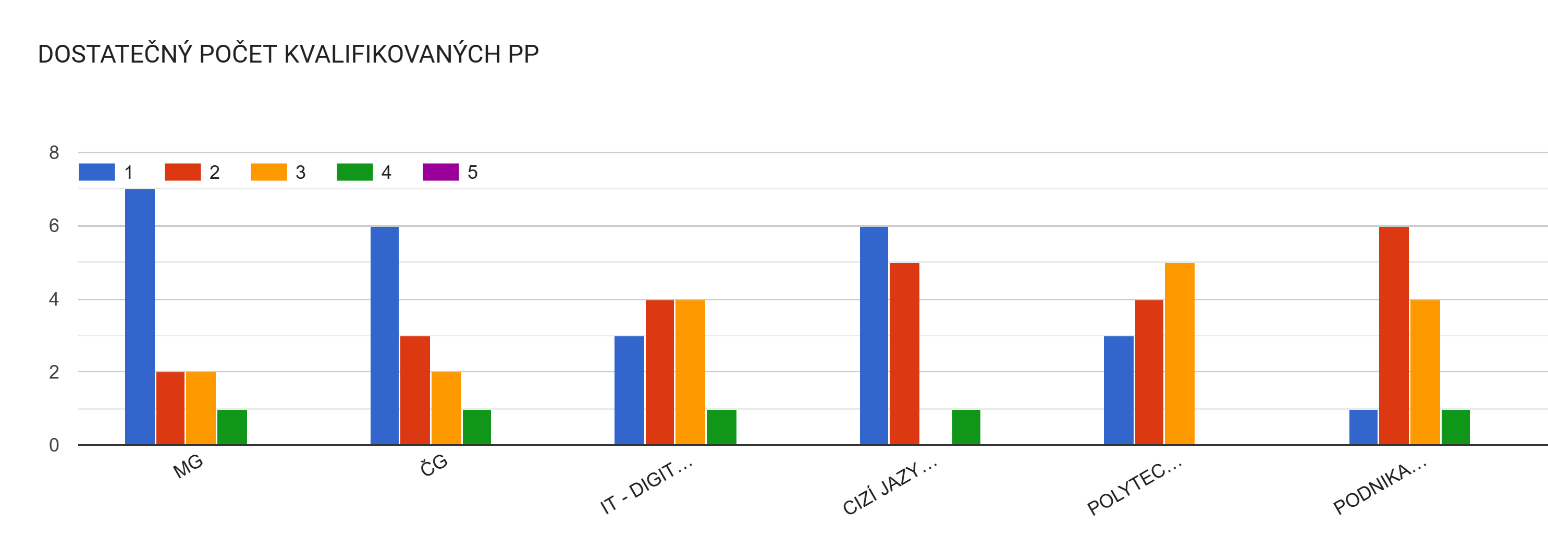 Dotaz: Aktivní postoj PP k samovzdělávání na podporu výuky dané gramotnosti(MG, ČG, IT – DIGITÁLNÍ GRAMOTNOST, CIZÍ JAZYKY, POLYTECHNIKA, PODNIKAVOST- FINANČNÍ GRAMOTNOST)(jednotlivé oblasti byly zástupci škol známkovány – 1 – výborně daří se, 5 – nerealizujeme,  nedaří se, potřebovali bychom pomoci)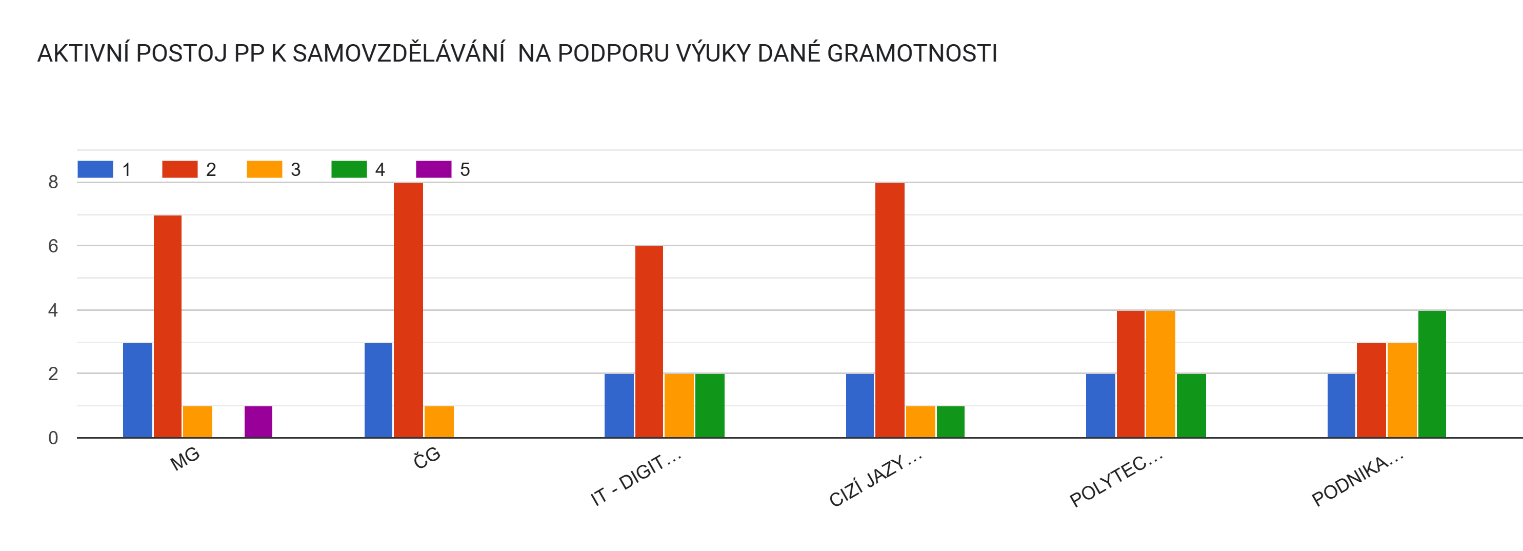 Dotaz: Účast PP na odborných seminářích na podporu výuky dané gramotnosti(MG, ČG, IT – DIGITÁLNÍ GRAMOTNOST, CIZÍ JAZYKY, POLYTECHNIKA, PODNIKAVOST- FINANČNÍ GRAMOTNOST)(jednotlivé oblasti byly zástupci škol známkovány – 1 – výborně daří se, 5 – nerealizujeme, nedaří se, potřebovali bychom pomoci)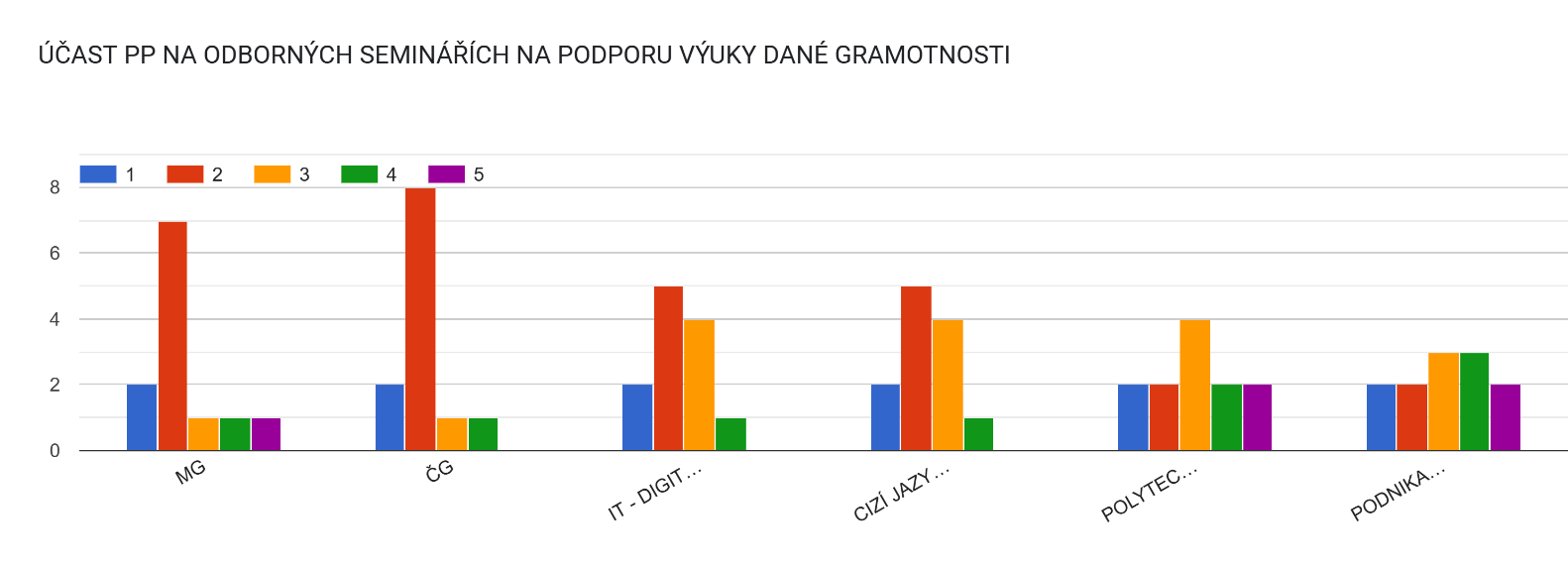 Dotaz: PP čerpají inspiraci a sdílejí zkušenosti s moderními metodami a pomůckami s ostatními PP z jiných základních škol(MG, ČG, IT – DIGITÁLNÍ GRAMOTNOST, CIZÍ JAZYKY, POLYTECHNIKA, PODNIKAVOST- FINANČNÍ GRAMOTNOST)(jednotlivé oblasti byly zástupci škol známkovány – 1 – výborně daří se, 5 – nerealizujeme,  nedaří se, potřebovali bychom pomoci)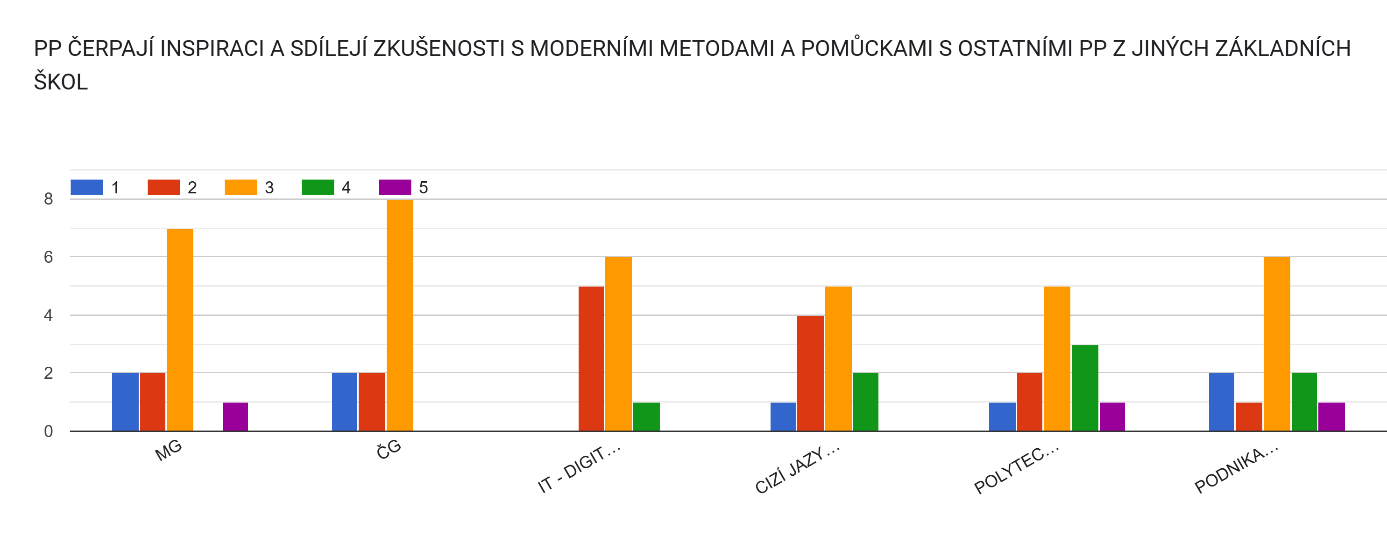 Dotaz: PP jsou aktivní ve využívání moderních didaktických forem výuky (MG, ČG, IT – DIGITÁLNÍ GRAMOTNOST, CIZÍ JAZYKY, POLYTECHNIKA, PODNIKAVOST- FINANČNÍ GRAMOTNOST) (jednotlivé oblasti byly zástupci škol známkovány – 1 – výborně daří se, 5 – nerealizujeme,  nedaří se, potřebovali bychom pomoci)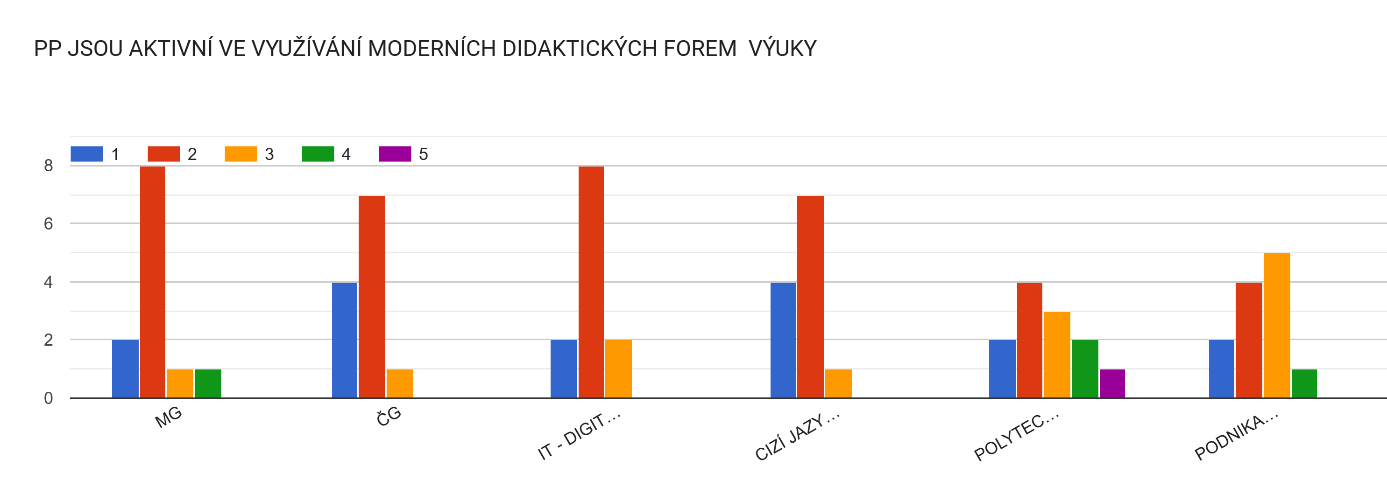 Dotaz: Využíváte formu projektového vyučování (MG, ČG, IT – DIGITÁLNÍ GRAMOTNOST, CIZÍ JAZYKY, POLYTECHNIKA, PODNIKAVOST- FINANČNÍ GRAMOTNOST) (jednotlivé oblasti byly zástupci škol známkovány – 1 – výborně daří se, 5 – nerealizujeme,  nedaří se, potřebovali bychom pomoci)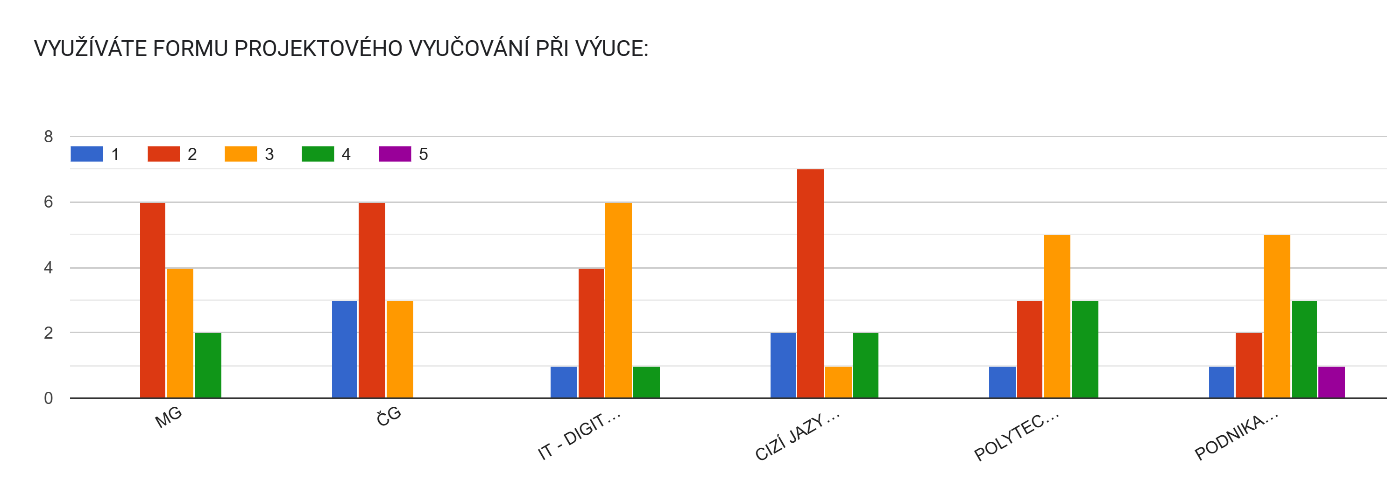 9.1 Vnímáte případně jako náročné plánování a organizaci projektového vyučování?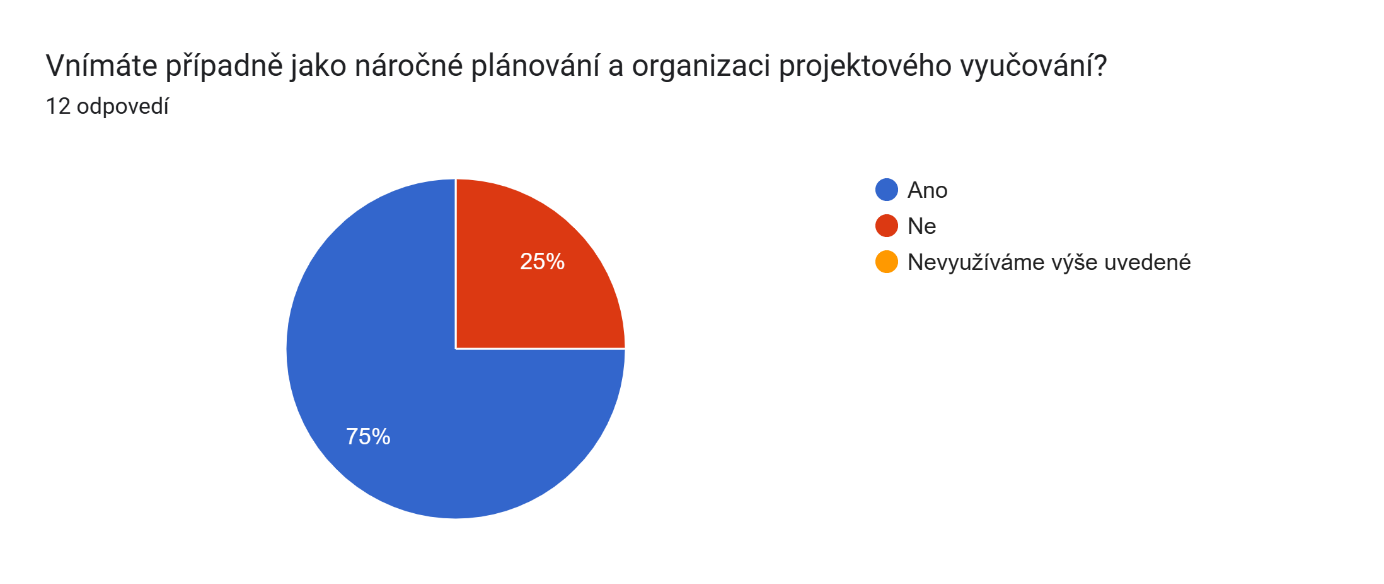 Dotaz: Využíváte technologie ve výuce (např. digitální nástroje, interaktivní tabule, aplikace, robotické pomůcky, multimediální prezentace apod.) (MG, ČG, IT – DIGITÁLNÍ GRAMOTNOST, CIZÍ JAZYKY, POLYTECHNIKA, PODNIKAVOST- FINANČNÍ GRAMOTNOST) (jednotlivé oblasti byly zástupci škol známkovány – 1 – výborně daří se, 5 – nerealizujeme,  nedaří se, potřebovali bychom pomoci)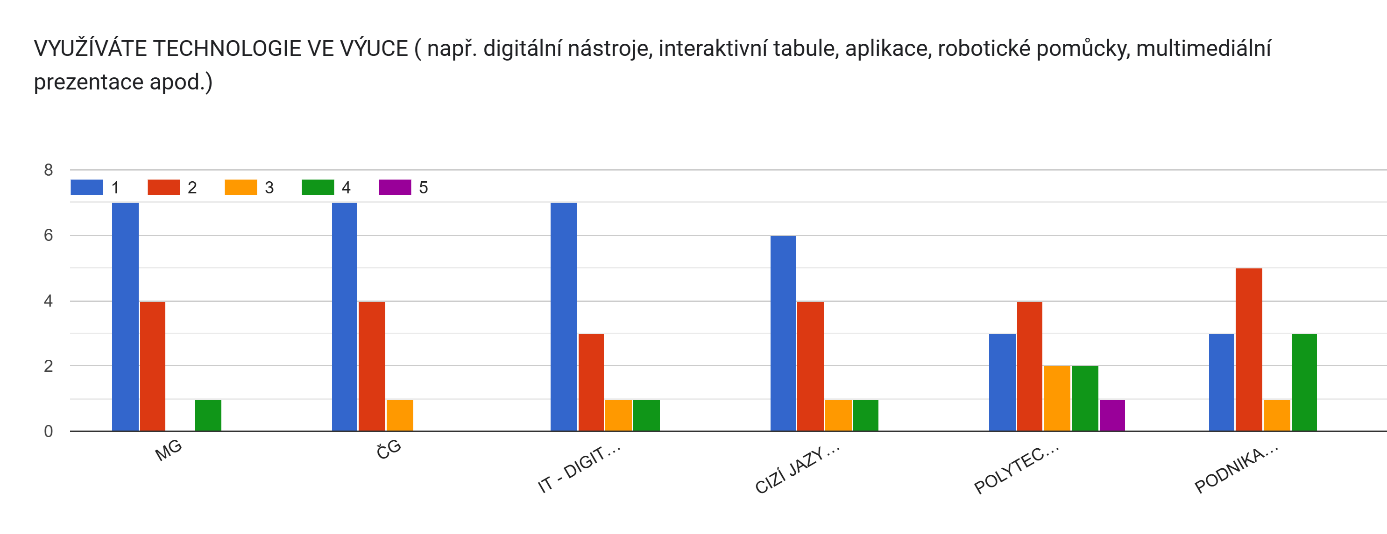 10.1 Komentář: Disponujete dostatečným vybavením či proškolenými pedagogy pro výše uvedený typ výuky, umí pedagogové dostatečně zacházet s technologiemi, případné problémy)Jsme škola malotřídní a spojení dvou tříd je pro PP náročné na přípravu projektové výuky. Projektová výuka je na naší škole spíše ojediněle. Pro PP by bylo vhodné vidět projektovou výuku v jiné malotřídní škole.PP neumí zacgázet s některými technologiemiDigitálních pomůcek máme dostatek, stavebnic, finančních pomůcek máme nedostatek.Nemáme dostatečné proškolený personál - malotřídní školaSemináře pro PP v rámci prezentacíStále se školíme.Škola není dostatečně vybavená.V oblasti polytechniky bychom potřebovali větší vybavení.Máme dostatečné vybavení, pravidelně pedagogy proškolujeme, snaźí se nabyté dovednosti zařazovat do výukyDotaz: Využití her a simulací jako prostředek pro aktivní učení(MG, ČG, IT – DIGITÁLNÍ GRAMOTNOST, CIZÍ JAZYKY, POLYTECHNIKA, PODNIKAVOST- FINANČNÍ GRAMOTNOST)(jednotlivé oblasti byly zástupci škol známkovány – 1 – výborně daří se, 5 – nerealizujeme,  nedaří se, potřebovali bychom pomoci)	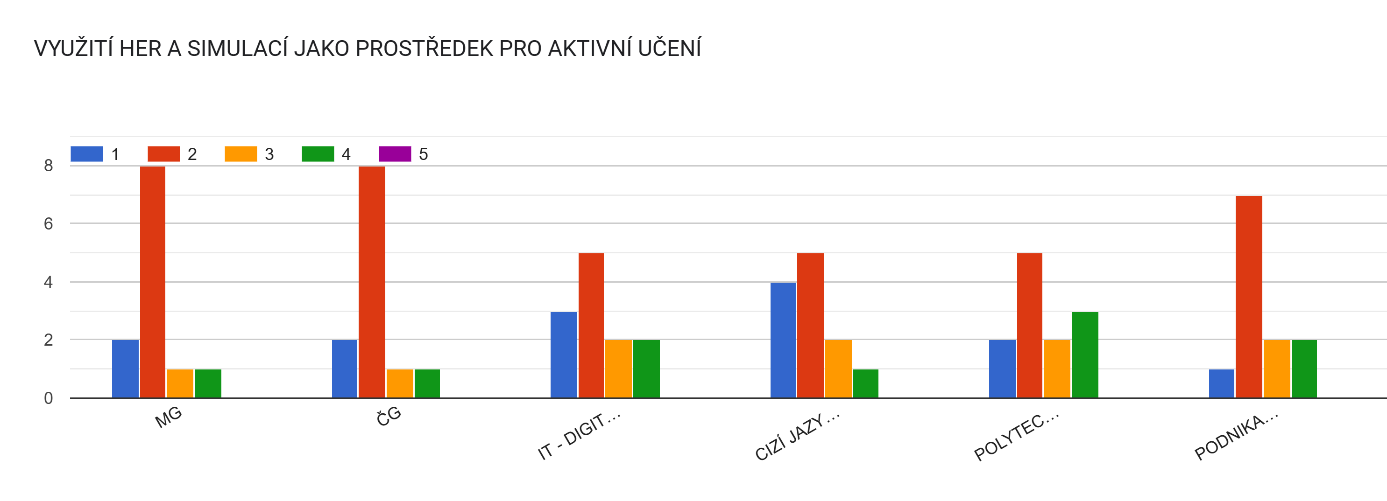 Dotaz: Realizace výuky mimo třídu (terénní výuky, exkurze, praktické zkušenosti)(MG, ČG, IT – DIGITÁLNÍ GRAMOTNOST, CIZÍ JAZYKY, POLYTECHNIKA, PODNIKAVOST- FINANČNÍ GRAMOTNOST)(jednotlivé oblasti byly zástupci škol známkovány – 1 – výborně daří se, 5 – nerealizujeme,  nedaří se, potřebovali bychom pomoci)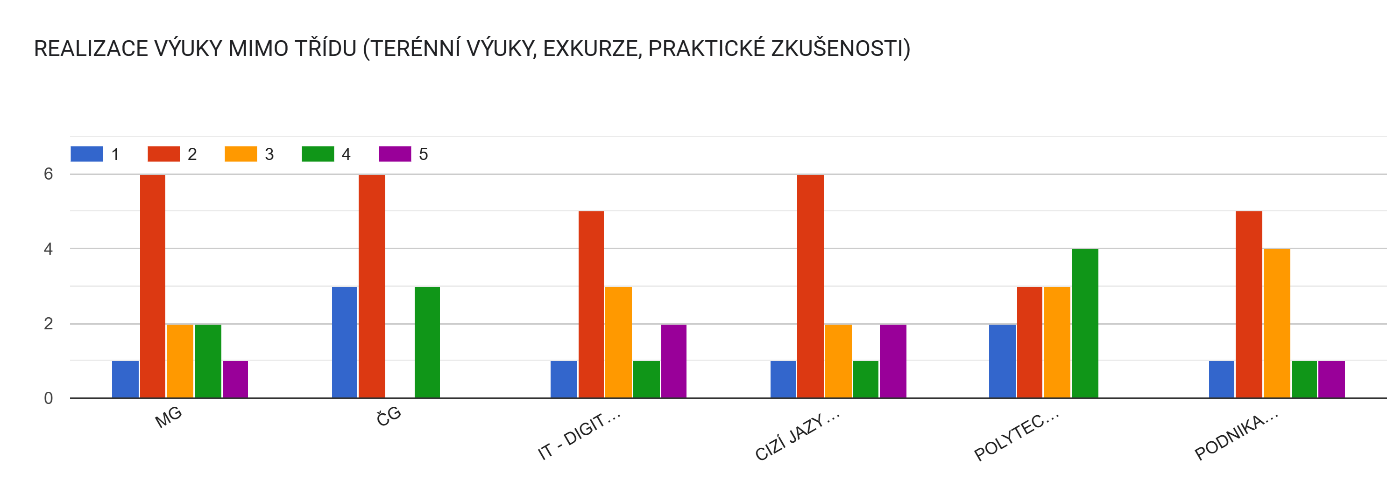 Dotaz: Individualizovaná výuka – přizpůsobení potřebám jednotlivých žáků(MG, ČG, IT – DIGITÁLNÍ GRAMOTNOST, CIZÍ JAZYKY, POLYTECHNIKA, PODNIKAVOST- FINANČNÍ GRAMOTNOST)(jednotlivé oblasti byly zástupci škol známkovány – 1 – výborně daří se, 5 – nerealizujeme,  nedaří se, potřebovali bychom pomoci)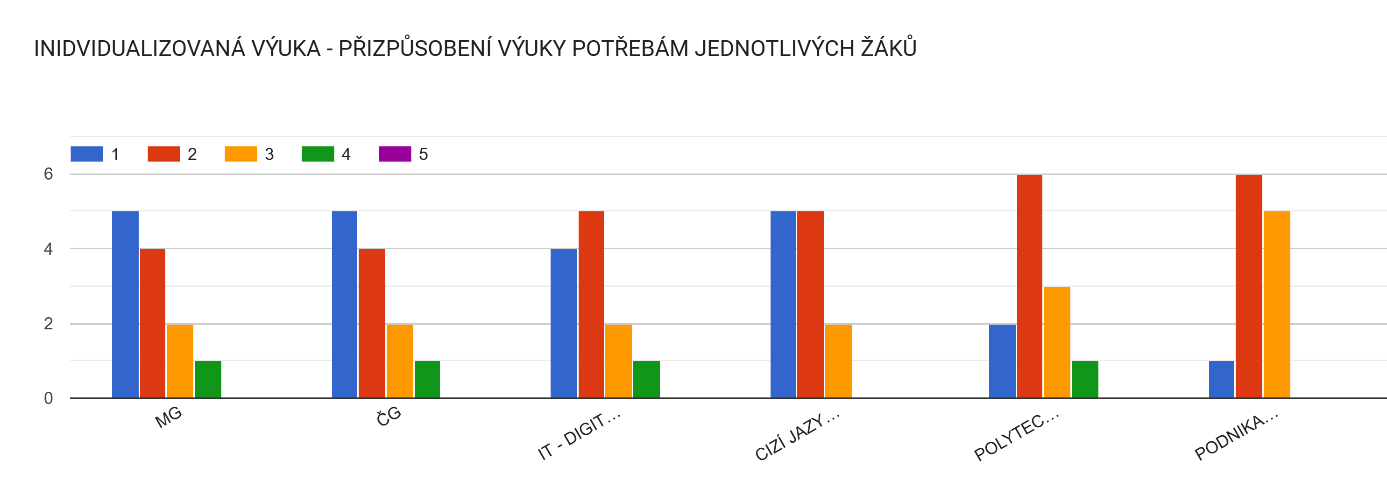 Dotaz: Využívání skupinové práce, spolupráce mezi žáka(MG, ČG, IT – DIGITÁLNÍ GRAMOTNOST, CIZÍ JAZYKY, POLYTECHNIKA, PODNIKAVOST- FINANČNÍ GRAMOTNOST)(jednotlivé oblasti byly zástupci škol známkovány – 1 – výborně daří se, 5 – nerealizujeme,  nedaří se, potřebovali bychom pomoci)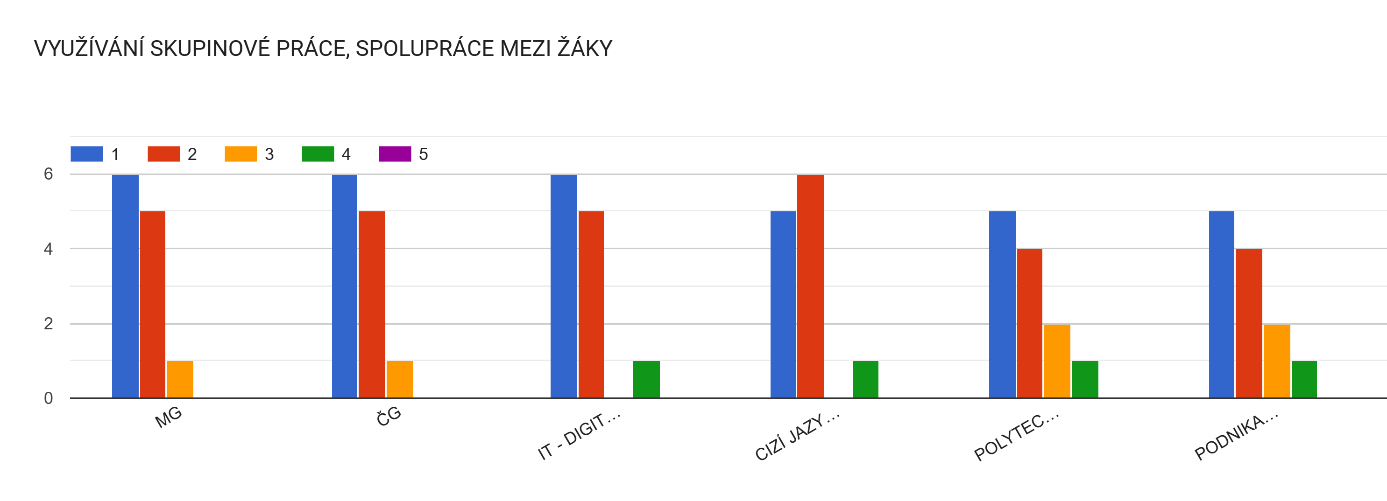 14.1 Vnímáte případně jako náročné efektivní řízení skupin při této formě výuky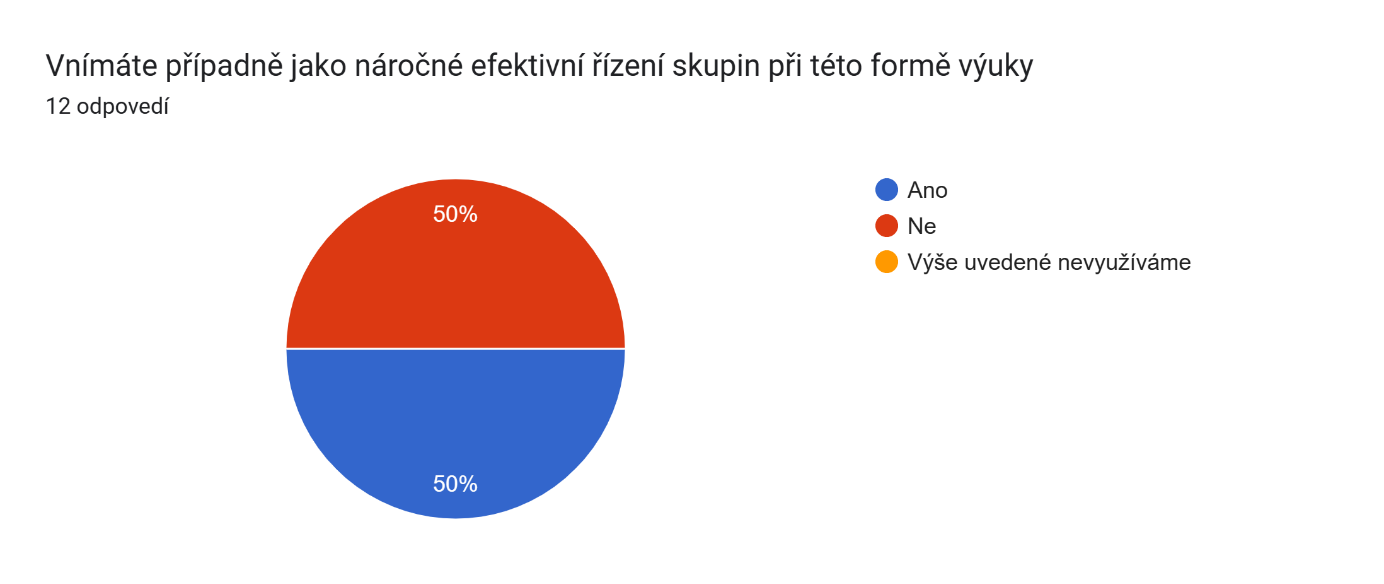 Dotaz: Účast na soutěžích (ANO, NE)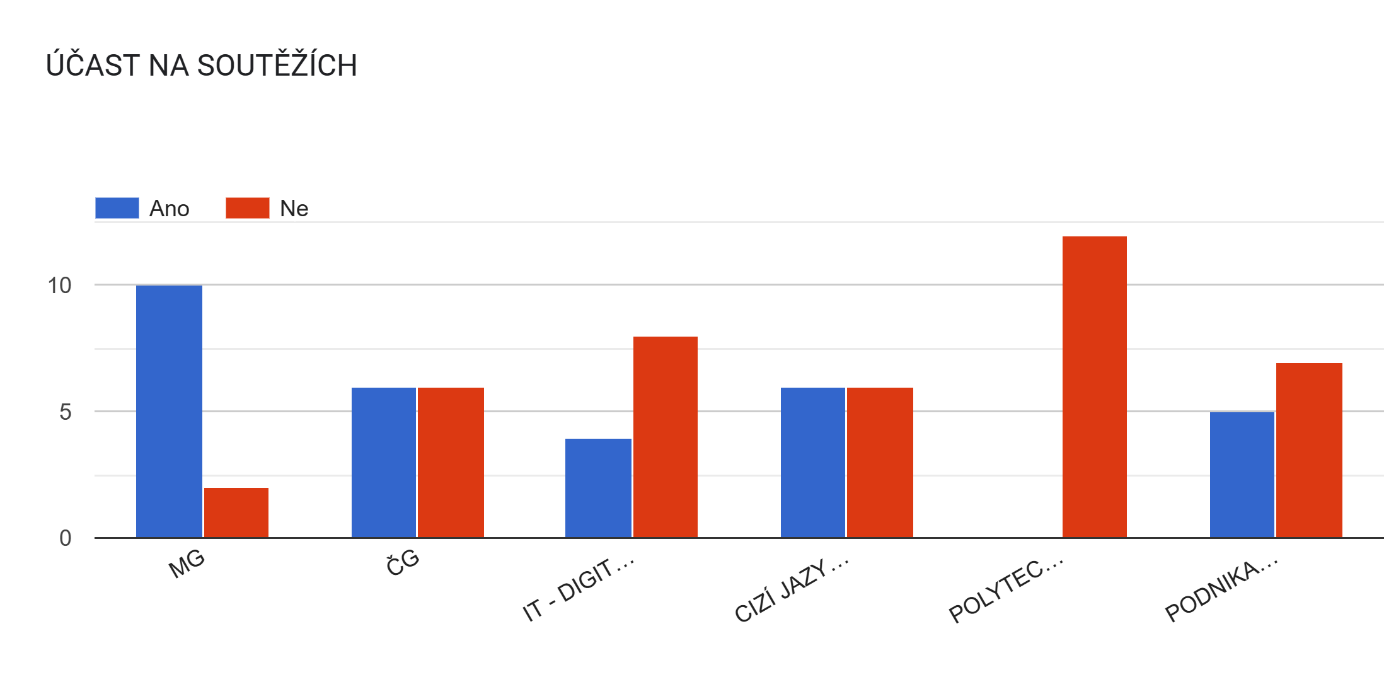 Pořádání soutěží na vaší škole (ANO, NE)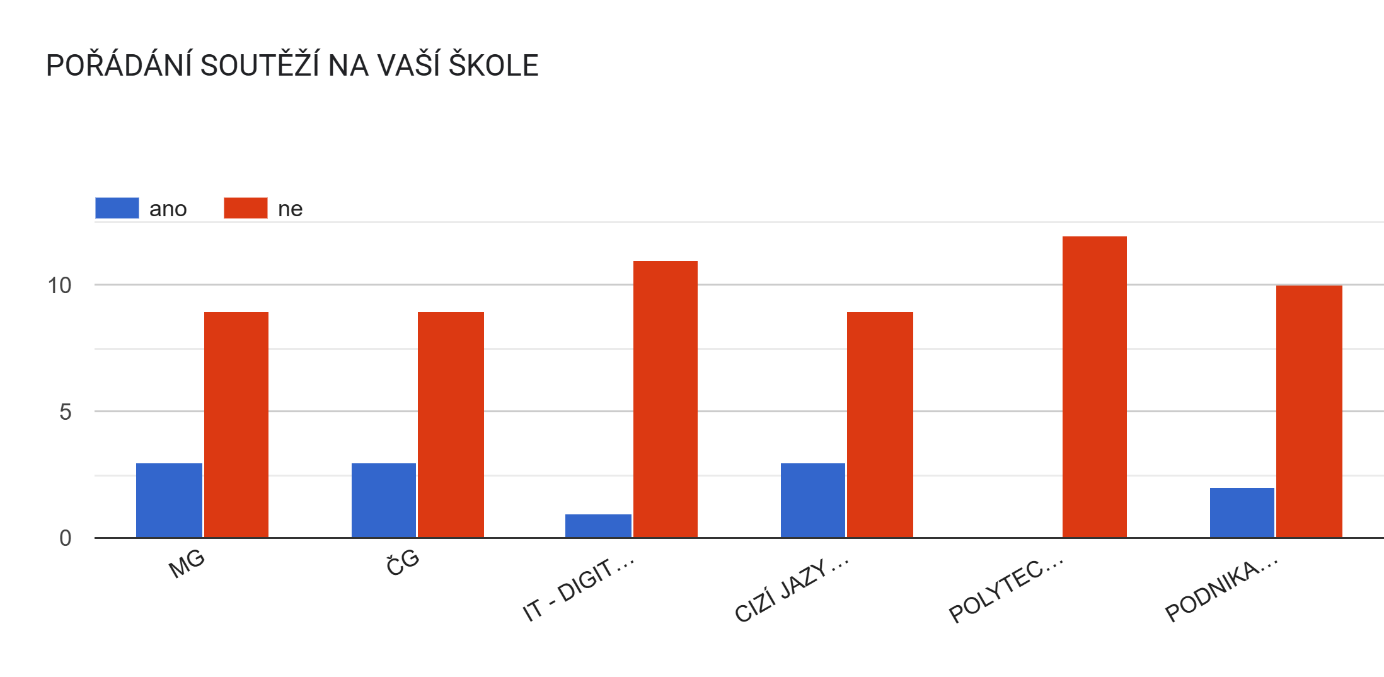 Pořádání kroužků na vaší škole (ANO, NE)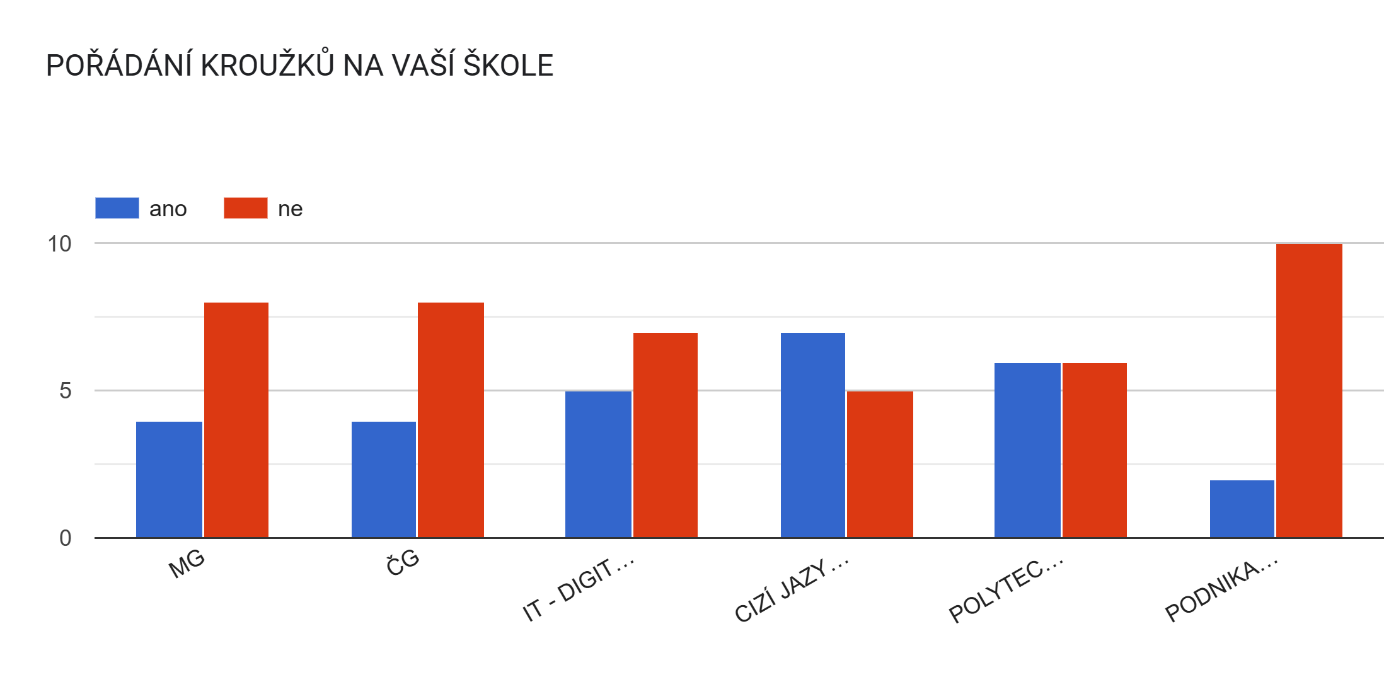 Realizace doučování v níže uvedených oblastech pro slabší žáky (ANO, NE)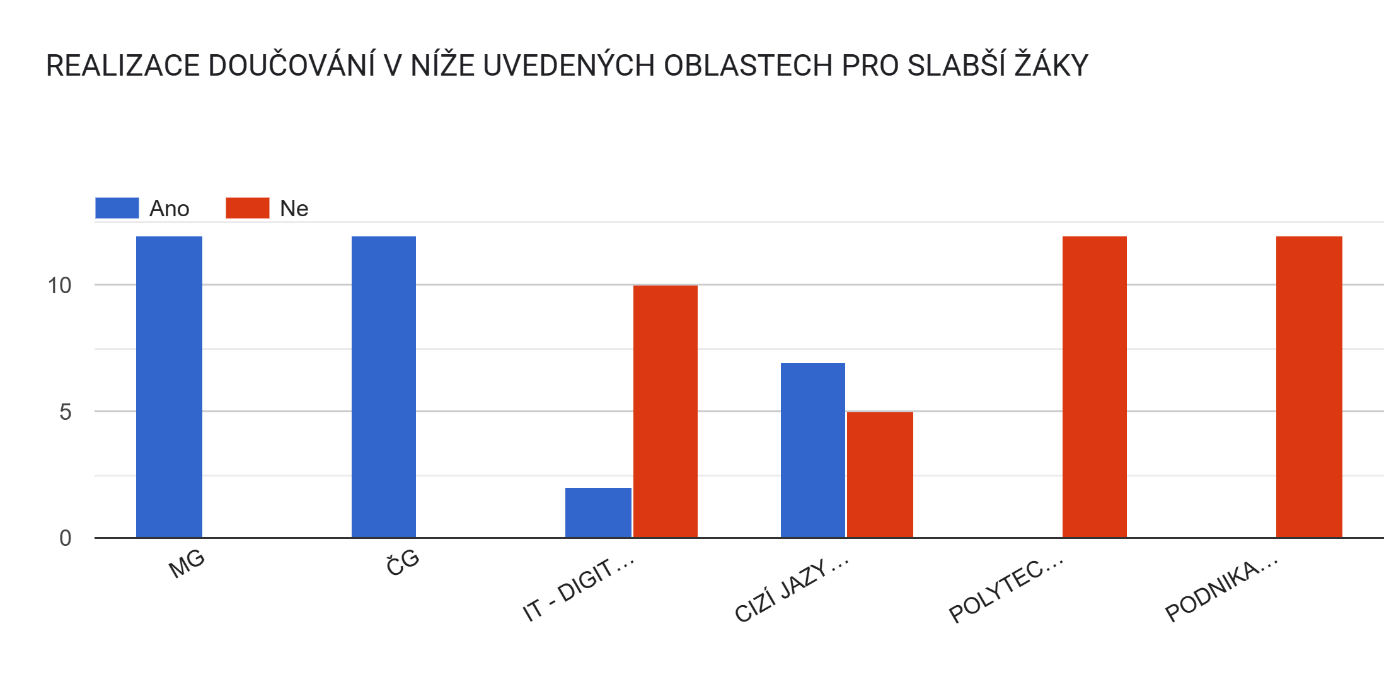 Realizujete na škole přípravu žáků k přijímacím zkouškám na SŠ? (ANO, NE)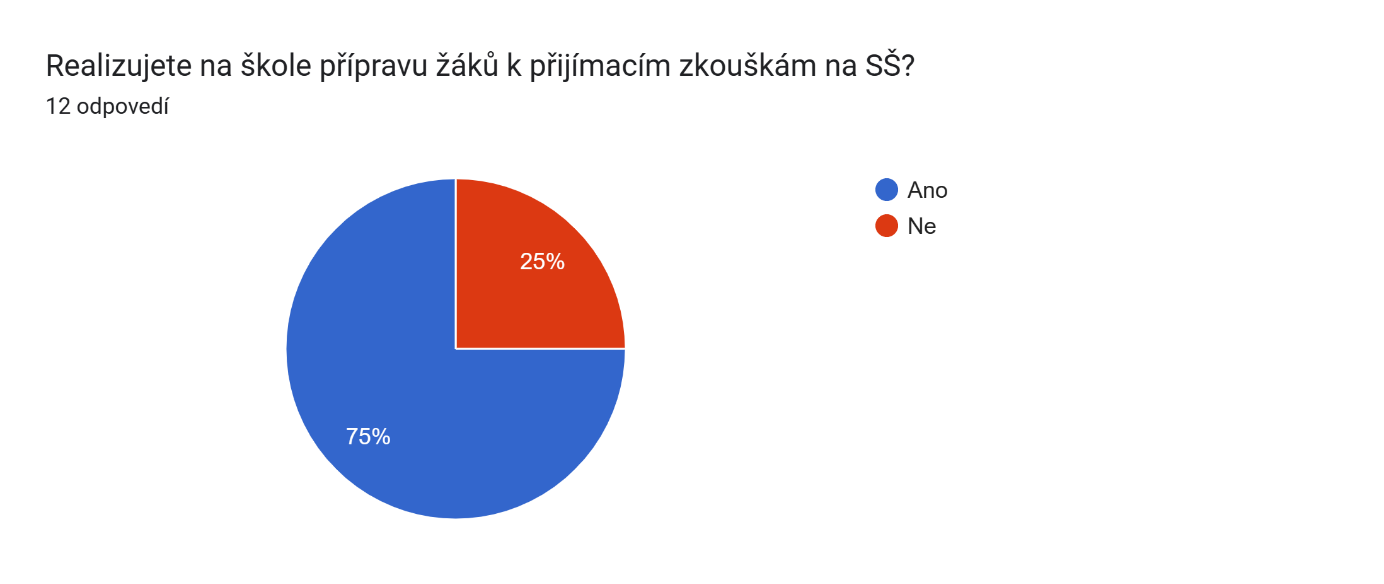 Prostor pro vaše doplnění a vyjádření např. i k jiné gramotnosti. Prostor pro definování vašich problémů a potřeb.Snažíme se využívat všech dostupných prostředků pro zajištění výuky, spoustu materiálů si tvoříme vlastními silami. Věřím, že se naše situace zlepší právě díky různým projektům, do kterých se snažíme zapojovat.Snažíme se ovlivnit gramotnost všeobecně - sociálně atd.Největší překážkou jsou finanční prostředkySILNÉ STRÁNKYSLABÉ STRÁNKYVedení škol podporuje implementaci moderních metod a pomůcek do výuky a motivuje PPVyužívání technologií ve výuce (digitální nástroje, interaktivní tabule, aplikace, robotické pomůcky, multimediální prezentace) – v oblastech výuky MG, ČG, IT, Cizí jazykProjektové učení  a další moderní metody jsou pro žáky zajímavé a prakticky použitelnéPP většiny ZŠ jsou aktivní ve využívání moderních didaktických forem výuky MG, ČG, IT, Cizí jazykVyužívání her a simulací jako prostředek pro aktivní učeníRealizace výuky mimo tříduVe většině ZŠ je realizovaná individualizovaná výuka – přizpůsobení potřebám jednotlivých žákůDostatečný počet kvalifikovaných PP – MG, ČG, cizí jazykAktivní postoj PP k samovzdělávání na podporu výuky dané gramotnosti  - ČG, MG, IT, cizí jazykVětšina ZŠ využívá skupinové práce, spolupráce mezi žáky ve výucePolovina ZŠ vnímá jako nenáročné efektivní řízení skupin při této formě výukyÚčast na soutěžích v MGRealizace doučování v MG, ČG pro slabší žákyÚčast PP na odborných seminářích na výuku MG, ČGRealizace příprav žáků na SŠVyužívání dotačních titulů na pořízení nových moderních pomůcek – zejména MG, ČG, ITRozvíjení podpory  u předškoláčků v předmatematické oblastiVyužívání moderních didaktických pomůcek pro rozvoj předmatematické dovednosti u dětí MŠRealizace hravé formy rozvoje matematické pregramotnostiRealizace výuky venku pro rozvoj předmatematické dovednosti u dětí MŠPořízení didaktických pomůcek pro podporu výuky matematické pregramotnostiPodpora skládání děje pomocí obrázků u dětí z MŠPravidelné čtení dětemPodpora rozvoje slovní zásoby a vyjadřování u dětí v MŠSpolupráce s knihovnou – realizace akcí, výukové programyVyužívání moderních didaktických forem  výuky v oblasti podnikavosti a polytechnikyVyužívání projektového vyučování  při výuce napříč gramotnostmi Nedostatek znalostí a dovedností učitelů - Proškolení PP např. na realizaci výuky formou projektového vyučováníProškolení PP v oblasti využívání a zacházení s technologiemi ve výuceŠkoly vnímají jako náročné  plánování a organizaciprojektového vyučováníMalá účast na soutěžích v oblasti IT, polytechnika, podnikavostŠkoly nepořádají soutěže napříč gramotnostmiPořádání kroužků na školách napříč gramotnostmi Nedostatek moderních didaktických pomůcek pro podporu výukyVyužívání dotačních titulů k pořízení nových moderních pomůcek – cizí jazyk, polytechnika, podnikavost a kreativitaČerpání inspirace a sdílení zkušeností s moderními metodami a pomůckami s ostatními PP z jiných základních školPostoj PP k samovzdělávání na podporu výuky polytechniky, podnikavostiÚčast PP na odborných seminářích pro podporu výuky polytechniky, podnikavostiZŠ vnímají jako náročné efektivní řízení skupinové práce, spolupráce mezi žákyZastarávání a opotřebení majetku a vybavení Společné akce na podporu matematické pregramotnosi mezi ostatními MŠ/ZŠÚčast PP na odborných seminářích pro matematickou a čtenářskou pregramotnostRealizace sdílení zkušeností s ostatními PP z jiných MŠ Realizace zajímavých projektů v oblasti matematické pregramotnostiSpolupráce s rodiči v podpoře matematické a čtenářské pregramotnostiSpolupráce se ZŠ – akce na podporu čtenářské pregramotnostiLogopedieFinanční prostředky na pořizování dalších nových pomůcekPŘÍLEŽITOSTIHROZBYPodpora vzájemného sdílení mezi ZŠ k zavádění, využívání a rozvoji moderních metod a využívání pomůcekVyužívání moderních technologií a e-learningu může posílit vzděláváníZvyšování odborných dovedností a znalostí u PP pro využívání moderních didaktických forem vzdělávání a pomůcek napříč gramotnostmiÚčast na odborných seminářích napříč gramotnostmiŠiroké spektrum nabízených kurzů pro PPVyužívání dotačních titulů na pořizování moderních pomůcek a vybavení napříč gramotnostmiRealizace kroužků, soutěží, projektů pro žáky a děti napříč gramotnostmi Rozvoj spolupráce s organizacemi pro neformální vzdělávání – získávání  nových perspektiv a metod od odborníků z praxeProjekt MAPPodpora dětí z marginalizovaných skupin a ze sociálně znevýhodněného prostředíRozvoj a podpora matematické pregramotnosti včetně finančníVíce zapojovat rodiče do aktivit spojených s MŠNedostatek financí – moderní didaktické formy  mohou vyžadovat velké investice do technologií, školení a materiálůČasové možnosti k účasti na vzdělávacích aktivitách Možná obava některých PP , rodičů z nových moderních metod výukyDlouhodobě podfinancována realizace inkluzivního vzděláváníZájem žáků a vybavenost (sociálně znevýhodněné prostředí)